Witness Report of IncidentI hereby certify that the information reported on this report is correct to the best of my knowledge and belief.  I understand that helping someone obtain workers’ compensation by misrepresenting or concealing facts or making false statements could subject me to prosecution for fraud and possible other criminal penalties.Witness Name		Witness Signature		DateWhat part of the employee’s body was injured?  Please circle.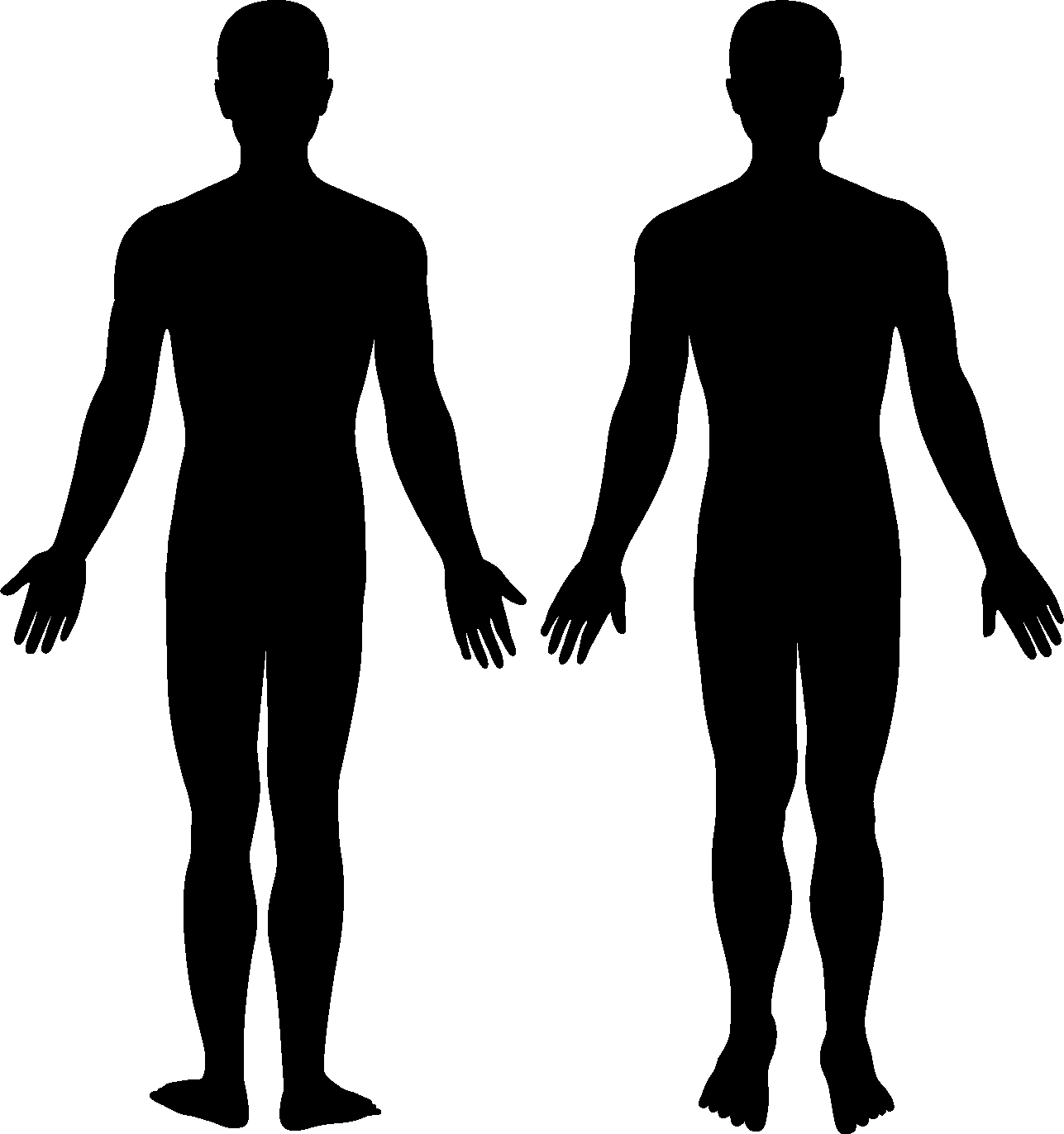 Witness InformationWitness InformationWitness Name (Last, First, MI):Phone Number:Company Name:Company Name:Incident Information(Note: Remainder of form must be hand written by witness)Incident Information(Note: Remainder of form must be hand written by witness)Name of employee injury:Date of incident:Nature of employee’s injury:Nature of employee’s injury:Did you see how the incident occurred?	 Yes	 NoIf not, how did you know?Did you see how the incident occurred?	 Yes	 NoIf not, how did you know?When did you learn about the incident?When did you learn about the incident?Where were you at the time of the incident and what were you doing?Where were you at the time of the incident and what were you doing?Were there any other witnesses who actually saw the incident?	 Yes	 NoIf so, please list their names and what they were doing at the time of the incident.Were there any other witnesses who actually saw the incident?	 Yes	 NoIf so, please list their names and what they were doing at the time of the incident.Did the employee leave work?	 Yes	 NoDid the employee leave work?	 Yes	 NoPart(s) of body alleged to be injured:Part(s) of body alleged to be injured:Did the employee receive medical treatment? Yes	 NoWhen: 		Why not? 	Where: 		Did the employee receive medical treatment? Yes	 NoWhen: 		Why not? 	Where: 		Describe how the incident occurred.  Was equipment or  machinery involved; were vehicles involved; who was there; what were the sequences of events leading up to the incident; etc.?  Be specific and record as many details as possible.Describe how the incident occurred.  Was equipment or  machinery involved; were vehicles involved; who was there; what were the sequences of events leading up to the incident; etc.?  Be specific and record as many details as possible.What actions would you recommend so this type of incident does not occur again?What actions would you recommend so this type of incident does not occur again?Additional information (comments/remarks you would like to provide):Additional information (comments/remarks you would like to provide):